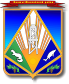 МУНИЦИПАЛЬНОЕ ОБРАЗОВАНИЕХАНТЫ-МАНСИЙСКИЙ РАЙОНХанты-Мансийский автономный округ – ЮграАДМИНИСТРАЦИЯ ХАНТЫ-МАНСИЙСКОГО РАЙОНАП О С Т А Н О В Л Е Н И Еот 12.11.2018                                                                                                № 324г. Ханты-МансийскО муниципальной программе Ханты-Мансийского района «Развитие малого и среднего предпринимательства на территории Ханты-Мансийского района на 2019 – 2021 годы»	В соответствии со статьей 179 Бюджетного кодекса Российской Федерации, Указом Президента Российской Федерации от 7 мая 2018 года № 204 «О национальных целях и стратегических задачах развития Российской Федерации на период до 2024 года», постановлением администрации Ханты-Мансийского района от 7 сентября 2018 года № 246 
«О модельной муниципальной программе Ханты-Мансийского района, порядке принятия решения о разработке муниципальных программ Ханты-Мансийского района, их формирования, утверждения и реализации», 
на основании пункта 10.1 части 1 статьи 27, статей 47.1, 32 Устава Ханты-Мансийского района:1. Утвердить муниципальную программу Ханты-Мансийского района «Развитие малого и среднего предпринимательства на территории Ханты-Мансийского района на 2019 – 2021 годы» согласно приложению.2. Опубликовать настоящее постановление в газете «Наш район» 
и разместить на официальном сайте администрации Ханты-Мансийского района.3. Настоящее постановление вступает в силу после его официального обнародования, но не ранее 1 января 2019 года.4. Контроль за выполнением постановления возложить на заместителя главы Ханты-Мансийского района, курирующего деятельность комитета экономической политики.Глава Ханты-Мансийского района     	                                   К.Р.МинулинПриложение к постановлению администрацииХанты-Мансийского районаот 12.11.2018 № 324Паспортмуниципальной программы Ханты-Мансийского района «Развитие малого и среднего предпринимательства на территории Ханты-Мансийского района на 2019 – 2021 годы» (далее – муниципальная программа)Раздел 1. О стимулировании инвестиционной и инновационной деятельности, развитие конкуренции и негосударственного сектора экономики1.1. Формирование благоприятной деловой среды.В целях формирования благоприятной деловой среды в рамках реализации мероприятий муниципальной программы для субъектов малого и среднего предпринимательства (далее – Субъекты) предусмотрены:образовательные мероприятия, направленные на повышение квалификации и правовой грамотности субъектов малого и среднего предпринимательства и их сотрудников;конкурсные и выставочно-ярморочные мероприятия, направленные на создание положительного мнения о предпринимательской деятельности;освещение на официальном сайте администрации Ханты-Мансийского района и в газете «Наш район» различных мероприятий с участием субъектов малого предпринимательства;поддержка и актуализация на официальном сайте администрации Ханты-Мансийского района разделов: «Малое предпринимательство», «Инвестиционная деятельность»;организация и проведение Совета по развитию малого и среднего предпринимательства при администрации Ханты-Мансийского района с участием субъектов малого предпринимательства, общественных организаций, выражающих их интересы, на котором рассматриваются наиболее актуальные вопросы, направленные на создание благоприятных условий для ведения бизнеса (по мере необходимости, но не реже одного раза в полугодие);участие муниципального образования Ханты-Мансийский район ежегодно в конкурсе на предоставление субсидий из средств бюджета автономного округа, предназначенных на реализацию мероприятий муниципальной программы по развитию малого и среднего предпринимательства; предоставление имущественной поддержки в соответствии с утвержденными Правилами оказания имущественной поддержки субъектам малого и среднего предпринимательства, утвержденными нормативным правовым актом администрации Ханты-Мансийского района;предоставление информационно-консультационной поддержки субъектам малого и среднего предпринимательства Ханты-Мансийского района муниципальным автономным учреждением Ханты-Мансийского района «Организационно-методический центр» (далее – МАУ «ОМЦ») в соответствии с утвержденными стандартами качества муниципальных услуг.В целях повышения качества и доступности услуг в социальной сфере распоряжением администрации Ханты-Мансийского района утвержден план мероприятий («дорожная карта») по поддержке доступа негосударственных организаций (коммерческих, некоммерческих) к предоставлению услуг в социальной сфере.С целью обеспечения благоприятного инвестиционного климата в районе утвержден комплексный план мероприятий по формированию благоприятного инвестиционного климата на территории Ханты-Мансийского района, направленный на оптимизацию механизмов муниципального регулирования путем сокращения административных барьеров, препятствующих развитию предпринимательской деятельности. 1.2. Инвестиционные проекты.В  целях   стимулирования  инвестиционной  деятельности  в  Ханты-Мансийском районе в рамках реализации мероприятий муниципальной программы Субъектам компенсируются затраты, связанные со строительством объектов недвижимого имущества для целей осуществления предпринимательской деятельности в сфере торговли (за исключением торговли товарами подакцизной группы), бытовых услуг, производственной деятельности и сельского хозяйства. Порядок предоставления субсидий субъектам малого и среднего предпринимательства на компенсацию части затрат, связанных 
со строительством объектов недвижимого имущества, регулируется постановлением администрации Ханты-Мансийского района от 25.05.2017 № 155 «Об утверждении Порядка предоставления субсидий субъектам малого и среднего предпринимательства в рамках реализации муниципальной программы развития малого и среднего предпринимательства на территории Ханты-Мансийского района».1.3. Развитие конкуренции.	С целью развития конкуренции на территории Ханты-Мансийского района разработан и реализуется План мероприятий («дорожная карта») 
по содействию развитию конкуренции в Ханты-Мансийском районе на приоритетных и социально значимых рынках товаров и услуг, утвержденный распоряжением администрации Ханты-Мансийского района от 02.09.2015 № 1160-р.В рамках мероприятий муниципальной программы за счет средств бюджета автономного округа и бюджета района предоставляется финансовая поддержка субъектам малого и среднего предпринимательства, осуществляющим социально-значимые виды деятельности. К социально-значимым видам деятельности для Ханты-Мансийского района в соответствии с Общероссийским классификатором видов экономической деятельности ОК 029-2014 (КДЕС РЕД. 2) относятся: 01.13.1 Выращивание овощей;01.3 Выращивание рассады;01.41 Разведение молочного крупного рогатого скота, производство сырого молока;01.42.1 Разведение мясного и прочего крупного рогатого скота, включая буйволов, яков и др.;01.46.1 Выращивание и разведение свиней;01.47.1 Выращивание и разведение сельскохозяйственной птицы: кур, индеек, уток, гусей и цесарок;01.47.2 Производство яиц сельскохозяйственной птицы;01.49.1 Пчеловодство;01.49.2 Разведение кроликов и прочих пушных зверей на фермах;01.49.4 Разведение оленей;	01.61. Предоставление услуг в области растениеводства;	01.62 Предоставление услуг в области животноводства;	02.2. Лесозаготовки;	02.30.1 Сбор и заготовка пищевых лесных ресурсов;	03.12 Рыболовство пресноводное;	03.21.4 Воспроизводство морских биоресурсов искусственное;	03.22 Рыбоводство пресноводное;10 Производство пищевых продуктов (кроме производства подакцизных товаров);14 Производство одежды;	15.2 Производство обуви;	16 Обработка древесины и производство изделий из дерева и пробки, кроме мебели, производство изделий из соломки и материалов для плетения;	23.3 Производство строительных керамических материалов;	25.1 Производство строительных металлических конструкций и изделий;	25.5 Ковка, прессование, штамповка и профилирование; изготовление изделий методом порошковой металлургии;	25.6 Обработка металлов и нанесение покрытий на металлы; механическая обработка металлов;	25.72 Производство замков и петель;	25.99.3 Изготовление готовых металлических изделий хозяйственного назначения по индивидуальному заказу населения;	31 Производство мебели;	32.99.8 Производство изделий народных художественных промыслов;	33.12 Ремонт машин и оборудования;	38 Сбор, обработка и утилизация отходов; обработка вторичного сырья;	41.2 Строительство жилых и нежилых зданий;	43.21 Производство электромонтажных работ;	45.2 Техническое обслуживание и ремонт автотранспортных средств;	45.40.5 Техническое обслуживание и ремонт мотоциклов и мототранспортных средств;	47.1 Торговля розничная в неспециализированных магазинах (кроме торговли товарами подакцизной группы) (распространяется на населенные пункты с численностью не более 300 человек – по данным территориального органа Федеральной службы государственной статистики по Тюменской области на 1 января 2017 года);49.31.21 Деятельность автобусного транспорта по регулярным внутригородским и пригородным пассажирским перевозкам;	52.21.24 Деятельность стоянок для транспортных средств;	55.1 Деятельность гостиниц и прочих мест для временного проживания;	56.10 Деятельность ресторанов и услуги по доставке продуктов питания (кроме деятельности баров, ресторанов);	63 Деятельность в области информационных технологий;	74.20 Деятельность в области фотографии;	75.00 Деятельность ветеринарная;	77.21 Прокат и аренда товаров для отдыха и спортивных товаров;	78 Деятельность по трудоустройству и подбору персонала;	79.90.2 Деятельность по предоставлению экскурсионных туристических услуг;	81 Деятельность по обслуживанию зданий и территорий;	85 Образование	86 Деятельность в области здравоохранения;	87 Деятельность по уходу с обеспечением проживания;	88 Предоставление социальных услуг без обеспечения проживания;	93 Деятельность в области спорта, отдыха и развлечений;	95 Ремонт компьютеров, предметов личного потребления и хозяйственно-бытового назначения;	96.02.1 Предоставление парикмахерских услуг;96.03 Организация похорон и предоставление связанных с ними услуг.Раздел 2. Механизм реализации муниципальной программыКомплексное управление муниципальной программой и распоряжение средствами окружного и местного бюджета в объеме бюджетных ассигнований, утвержденных в бюджете района на реализацию муниципальной программы на очередной финансовый год, осуществляет субъект бюджетного планирования – администрация Ханты-Мансийского района. Организационно-техническое сопровождение механизмов реализации мероприятий муниципальной программы осуществляет комитет экономической политики администрации Ханты-Мансийского района. Реализация муниципальной программы представляет собой скоординированные по срокам и направлениям действия исполнителей конкретных мероприятий, субъектов финансовой поддержки и будет осуществляться на основе договоров, соглашений, контрактов, заключаемых администрацией Ханты-Мансийского района в соответствии с законодательством Российской Федерации.Предоставление финансовой поддержки из бюджета автономного округа в бюджет муниципального образования Ханты-Мансийский район осуществляется в соответствии с Порядком, установленным постановлением Правительства Ханты-Мансийского автономного округа – Югры от 05.10.2018 года № 336-п «О государственной программе Ханты-Мансийского автономного округа – Югры «Развитие экономического потенциала».Мероприятия, предусмотренные пунктами 1.2, 1.3, 1.4 основных программных мероприятий, реализуются в соответствии с Порядком предоставления субсидий субъектам малого и среднего предпринимательства в рамках реализации муниципальной программы развития малого и среднего предпринимательства на территории Ханты-Мансийского    района,    утвержденным    постановлением    администрацииХанты-Мансийского района от 25.05.2017 № 155.Мероприятие, предусмотренное пунктом 1.1 основных программных мероприятий реализуется в соответствии с Порядком, предусмотренным Федеральным законом от 05.04.2013 № 44-ФЗ «О контрактной системе в сфере закупок товаров, работ, услуг для обеспечения государственных и муниципальных нужд», а также на принципах проектного управления.Мероприятие, предусмотренное пунктом 2 основных программных мероприятий, реализуется в соответствии с Правилами оказания имущественной поддержки субъектам малого и среднего предпринимательства Ханты-Мансийского района, утвержденными постановлением администрации Ханты-Мансийского района от 02.09.2016 № 266.Мероприятие, предусмотренное пунктом 3.1 основных программных мероприятий, реализуется в соответствии с нормативными правовыми актами администрации Ханты-Мансийского района по обеспечению наполняемости функционирования официального сайта администрации Ханты-Мансийского района. Ведение реестра Субъектов – получателей поддержки осуществляется в соответствии с нормативным правовым актом администрации Ханты-Мансийского района.Мероприятие, предусмотренное пунктом 3.2 основных программных мероприятий, реализуется в соответствии с постановлением администрации Ханты-Мансийского района от 25.04.2013 № 102 «О создании Совета 
по развитию малого и среднего предпринимательства при администрации Ханты-Мансийского района».Мероприятие, предусмотренное пунктом 3.3 основных программных мероприятий, реализуется в соответствии с постановлением администрации Ханты-Мансийского района от 01.04.2016 № 114 «Об утверждении стандартов качества муниципальных услуг, оказываемых муниципальным автономным учреждением «Организационно-методический центр», по муниципальному заданию» на очередной финансовый год.	Предоставление консультационной и информационной поддержки субъектам малого и среднего предпринимательства включает:	правовую экспертизу документов, подготовку учредительных документов и изменений к ним, подготовку отчетности для предпринимателей в налоговые и прочие органы;	формирование пакета конкурсной документации для участия в федеральных, региональных конкурсах;	предоставление консультаций по вопросам ведения бизнеса.Механизм реализации муниципальной программы направлен                    на эффективное планирование хода исполнения мероприятия, обеспечение контроля исполнения программного мероприятия и включает:разработку проектов нормативных правовых актов Ханты-Мансийского района, внесение изменений в действующие нормативные правовые акты, необходимые для выполнения муниципальной программы, и внесение их на рассмотрение и утверждение администрацией и (или) Думой Ханты-Мансийского района;уточнение объемов финансирования по программным мероприятиям на очередной финансовый год и плановый период;управление муниципальной программой, эффективное использование средств, выделенных на реализацию муниципальной программы;информирование общественности о ходе и результатах реализации муниципальной программы, финансировании программных мероприятий, в том числе о механизмах реализации отдельных программных мероприятий.Руководители органов администрации Ханты-Мансийского района, учреждений Ханты-Мансийского района – ответственные исполнители муниципальной программы несут предусмотренную федеральными законами и законами автономного округа ответственность (дисциплинарную, гражданско-правовую и административную), в том числе за:недостижение показателей, предусмотренных соглашениями о предоставлении субсидии из бюджета автономного округа бюджету муниципального образования;недостижение целевых показателей муниципальной программы, а также конечных результатов ее реализации;несвоевременную и некачественную реализацию муниципальной программы.Соисполнители муниципальной программы несут ответственность за нецелевое и неэффективное использование выделяемых на ее выполнение средств, уточняют сроки реализации мероприятий, соисполнителями которых являются, и объемы их финансирования.В процессе реализации муниципальной программы могут проявиться ряд внешних и внутренних рисков, которые в значительной степени могут оказать влияние на значение целевых показателей и достижение результатов муниципальной программы (таблица 6).Внедрение технологий бережливого производства в рамках реализации муниципальной программы планируется осуществлять путем стандартизации работы МАУ «ОМЦ» в рамках исполнения муниципального задания в электронный вид, что позволит повысить эффективность деятельности, улучшить качество оказания муниципальных услуг и снизить время их оказания.Таблица 1Целевые показатели муниципальной программыУказ Президента Российской Федерации от 07.05.2018 № 204 «О национальных целях и стратегических задачах развития Российской Федерации на период до 2024 года». Таблица 2 Перечень основных мероприятий муниципальной программыТаблица 3Портфели проектов и проекты Ханты-Мансийского района, Ханты-Мансийского автономного округа – Югры (участие в которых принимает Ханты-Мансийский район), направленные в том числе на реализацию национальных и федеральных проектов Российской ФедерацииТаблица 4Характеристика основных мероприятий муниципальнойпрограммы, их связь с целевыми показателямиТаблица 5Сводные показатели муниципальных заданийТаблица 6Перечень возможных рисков при реализации муниципальнойпрограммы и мер по их преодолениюТаблица 7Перечень объектов капитального строительства**Муниципальной программой не предусмотрены объекты капитального строительства.Таблица 8Перечень объектов социально-культурного и коммунально-бытового назначения, масштабные инвестиционные проекты (далее – инвестиционные проекты)**Муниципальная программа не содержит инвестиционных проектов, реализуемых, в том числе на принципах проектного управления. Объекты социально-культурного и коммунально-бытового назначения отсутствуют.Наименование муниципальнойпрограммы«Развитие малого и среднего предпринимательства на территории Ханты-Мансийского района на 2019 – 2021 годы» Дата утверждениямуниципальной программыпостановление администрации Ханты-Мансийского района от 12 ноября 2018 года 
№ 324 «Об утверждении муниципальной программы «Развитие малого и среднего предпринимательства на территории Ханты-Мансийского района на 2019 – 2021 годы»Ответственный исполнительмуниципальной программыадминистрация Ханты-Мансийского района (комитет экономической политики администрации Ханты-Мансийского района)Соисполнителимуниципальной программыдепартамент имущественных и земельных отношений администрации Ханты-Мансийского района; муниципальное автономное учреждение Ханты-Мансийского района «Организационно-методический центр»Цели муниципальной программысоздание условий для развития малого и среднего предпринимательства Задачи муниципальной программы1. Финансовая поддержка субъектов малого и среднего предпринимательства2. Имущественная поддержка субъектов малого и среднего предпринимательства3. Информационно-консультационная поддержка субъектов малого и среднего предпринимательстваПодпрограммы или основные мероприятияосновные мероприятия:1. Содействие развитию малого и среднего предпринимательства в Ханты-Мансийском районе2. Предоставление муниципального имущества                      в аренду субъектам малого и среднего предпринимательства3. Повышение уровня информирования субъектов предпринимательстваНаименование портфеля проектов, проекта,направленных в том числе на реализациюв Ханты-Мансийском районе национальныхпроектов (программ) Российской Федерациипортфель проекта «Малый и средний 
бизнес и поддержка индивидуальной предпринимательской инициативы»Целевые показателимуниципальной программы1. Увеличение количества субъектов малого и среднего предпринимательства, получивших финансовую поддержку, с 16 ед. до 24 ед. в год2. Увеличение количества субъектов малого и среднего предпринимательства, получивших информационно-консультационную поддержку, 
с 208 ед. до 230 ед. в год3. Количество субъектов малого и среднего предпринимательства, получивших имущественную поддержку, – не менее 38 ед. ежегодно4. Увеличение количества мероприятий, организованных для субъектов малого и среднего предпринимательства и лиц, желающих начать предпринимательскую деятельность, с 2 ед. 
до 6 ед. в год5. Количество вновь созданных рабочих мест (включая вновь зарегистрированных индивидуальных предпринимателей) субъектами малого и среднего предпринимательства, получившими финансовую поддержку, не менее 
7 ежегодно6. Прирост среднесписочной численности работников (без внешних совместителей), занятых у субъектов малого и среднего предпринимательства, получивших финансовую поддержку, не менее 7 ежегодно7. Увеличение оборота субъектов малого и среднего предпринимательства, получивших финансовую поддержку, с 1,6 млн. руб. 
до 2,4 млн. руб.8. Увеличение численности субъектов малого и среднего предпринимательства, включая индивидуальных предпринимателей, на 6 ед.9. Увеличение численности занятых в сфере малого и среднего предпринимательства, включая индивидуальных предпринимателей, на 92 чел.Сроки реализациимуниципальной программы2019 – 2021 годыПараметры финансового обеспечениямуниципальной программыобщий объем финансирования муниципальной программы составит 18 495,60 тыс. рублей, в том числе:2019 год – 6 399,00 тыс. рублей;2020 год – 6 048,30 тыс. рублей;2021 год – 6 048,30 тыс. рублейПараметры финансового обеспеченияпортфеля проектов, проекта, направленныхв том числе на реализацию в Ханты-Мансийском районенациональных проектов (программ) Российской Федерации, реализуемых в составе муниципальной программыобщий объем финансирования составит 
18 495,60 тыс. рублей, в том числе:2019 год – 6 399,00 тыс. рублей;2020 год – 6 048,30 тыс. рублей;2021 год – 6 048,30 тыс. рублей№ по-каза-теляНаименование целевых показателей Базовый показатель на начало реализации муни-ципальной программыЗначения показателя по годамЗначения показателя по годамЗначения показателя по годамЦелевое значение показателя на момент окончания реализациимуниципаль-ной программы№ по-каза-теляНаименование целевых показателей Базовый показатель на начало реализации муни-ципальной программы2019год2020год2021годЦелевое значение показателя на момент окончания реализациимуниципаль-ной программы123  4   5   6  71.Количество субъектов малого и среднего предпринимательства, получивших финансовую поддержку, ед.16212424242.Количество субъектов малого и среднего предпринимательства, получивших информационно-консультационную поддержку, ед.208 2402302302303.Количество субъектов малого и среднего предпринимательства, получивших имущественную поддержку, ед.38383838384.Количество мероприятий, организованных для субъектов малого и среднего предпринимательства и лиц, желающих начать предпринимательскую деятельность, ед.276665.Количество вновь созданных рабочих мест (включая вновь зарегистрированных индивидуальных предпринимателей) субъектами малого и среднего предпринимательства, получившими финансовую поддержку, ед.5788286.Прирост среднесписочной численности работников (без внешних совместителей), занятых у субъектов малого и среднего предпринимательства, получивших финансовую поддержку, ед.5788287.Увеличение оборота субъектов малого и среднего предпринимательства, получивших финансовую поддержку, млн. руб.1,62,12,42,42,48.Численность субъектов малого и среднего предпринимательства, включая индивидуальных предпринимателей, ед.4234254274294299.Численность занятых в сфере малого и среднего предпринимательства, включая индивидуальных предпринимателей, чел.*11181140116311861210Номер основ-ного меро-приятияОсновные мероприятия муниципальной программы (связь мероприятийс показателями муниципальной программы)Ответственный исполнитель (соисполнитель)ИсточникифинансированияФинансовые затраты на реализацию(тыс. рублей)Финансовые затраты на реализацию(тыс. рублей)Финансовые затраты на реализацию(тыс. рублей)Финансовые затраты на реализацию(тыс. рублей)Номер основ-ного меро-приятияОсновные мероприятия муниципальной программы (связь мероприятийс показателями муниципальной программы)Ответственный исполнитель (соисполнитель)Источникифинансированиявсегов том числев том числев том числеНомер основ-ного меро-приятияОсновные мероприятия муниципальной программы (связь мероприятийс показателями муниципальной программы)Ответственный исполнитель (соисполнитель)Источникифинансированиявсего2019год2020год2021год123456781.Основное мероприятие:Содействие развитию малого и среднего предпринимательства в Ханты-Мансийском районе (показатели 1, 2, 4, 5, 6, 7, 8, 9)администрация Ханты-Мансийского района (комитет экономической политики далее – КЭП)всего18 495,606 399,006 048,306 048,301.Основное мероприятие:Содействие развитию малого и среднего предпринимательства в Ханты-Мансийском районе (показатели 1, 2, 4, 5, 6, 7, 8, 9)администрация Ханты-Мансийского района (комитет экономической политики далее – КЭП)бюджет автономного округа12 769,804 499,004 135,404 135,401.Основное мероприятие:Содействие развитию малого и среднего предпринимательства в Ханты-Мансийском районе (показатели 1, 2, 4, 5, 6, 7, 8, 9)администрация Ханты-Мансийского района (комитет экономической политики далее – КЭП)бюджет района – всего5 725,801 900,001 912,901 912,901.Основное мероприятие:Содействие развитию малого и среднего предпринимательства в Ханты-Мансийском районе (показатели 1, 2, 4, 5, 6, 7, 8, 9)администрация Ханты-Мансийского района (комитет экономической политики далее – КЭП)в том числе:1.Основное мероприятие:Содействие развитию малого и среднего предпринимательства в Ханты-Мансийском районе (показатели 1, 2, 4, 5, 6, 7, 8, 9)администрация Ханты-Мансийского района (комитет экономической политики далее – КЭП)средства бюджета района3 472,301 106,061 183,121 183,121.Основное мероприятие:Содействие развитию малого и среднего предпринимательства в Ханты-Мансийском районе (показатели 1, 2, 4, 5, 6, 7, 8, 9)администрация Ханты-Мансийского района (комитет экономической политики далее – КЭП)средства бюджета района на софинансирование расходов за счет средств бюджета автономного округа2 253,50793,94729,78729,781.1.Создание условий для развития субъектов малого и среднего предпринимательстваадминистрация Ханты-Мансийского района (КЭП)всего1 600,00600,00500,00500,001.1.Создание условий для развития субъектов малого и среднего предпринимательстваадминистрация Ханты-Мансийского района (КЭП)бюджет автономного округа1 310,00510,00400,00400,001.1.Создание условий для развития субъектов малого и среднего предпринимательстваадминистрация Ханты-Мансийского района (КЭП)бюджет района – всего290,0090,00100,00100,001.1.Создание условий для развития субъектов малого и среднего предпринимательстваадминистрация Ханты-Мансийского района (КЭП)в том числе:1.1.Создание условий для развития субъектов малого и среднего предпринимательстваадминистрация Ханты-Мансийского района (КЭП)средства бюджета района58,820,0029,4129,411.1.Создание условий для развития субъектов малого и среднего предпринимательстваадминистрация Ханты-Мансийского района (КЭП)средства бюджета района на софинансирование расходов за счет средств бюджета автономного округа231,1890,0070,5970,591.2.Финансовая поддержка субъектов малого и среднего предпринимательства, осуществляющих социально значимые виды деятельности, определенные муниципальными образованиями, и деятельность в социальной сфере  администрация Ханты-Мансийского района (КЭП)всего12 695,603 799,004 448,304 448,301.2.Финансовая поддержка субъектов малого и среднего предпринимательства, осуществляющих социально значимые виды деятельности, определенные муниципальными образованиями, и деятельность в социальной сфере  администрация Ханты-Мансийского района (КЭП)бюджет автономного округа8 059,802 389,002 835,402 835,401.2.Финансовая поддержка субъектов малого и среднего предпринимательства, осуществляющих социально значимые виды деятельности, определенные муниципальными образованиями, и деятельность в социальной сфере  администрация Ханты-Мансийского района (КЭП)бюджет района – всего4 635,801 410,001 612,901 612,901.2.Финансовая поддержка субъектов малого и среднего предпринимательства, осуществляющих социально значимые виды деятельности, определенные муниципальными образованиями, и деятельность в социальной сфере  администрация Ханты-Мансийского района (КЭП)в том числе:1.2.Финансовая поддержка субъектов малого и среднего предпринимательства, осуществляющих социально значимые виды деятельности, определенные муниципальными образованиями, и деятельность в социальной сфере  администрация Ханты-Мансийского района (КЭП)средства бюджета района3 213,49988,411 112,541 112,541.2.Финансовая поддержка субъектов малого и среднего предпринимательства, осуществляющих социально значимые виды деятельности, определенные муниципальными образованиями, и деятельность в социальной сфере  администрация Ханты-Мансийского района (КЭП)средства бюджета района на софинансирование расходов за счет средств бюджета автономного округа1 422,31421,59500,36500,361.3.Финансовая поддержка субъектов малого и среднего предпринимательства, зарегистрированных и осуществляющих деятельность в районах Крайнего Севера и приравненных к ним местностей с ограниченными сроками завоза грузов (продукции) автономного округаадминистрация Ханты-Мансийского района (КЭП)всего3 200,002 000,00600,00600,001.3.Финансовая поддержка субъектов малого и среднего предпринимательства, зарегистрированных и осуществляющих деятельность в районах Крайнего Севера и приравненных к ним местностей с ограниченными сроками завоза грузов (продукции) автономного округаадминистрация Ханты-Мансийского района (КЭП)бюджет автономного округа2 600,001 600,00500,00500,001.3.Финансовая поддержка субъектов малого и среднего предпринимательства, зарегистрированных и осуществляющих деятельность в районах Крайнего Севера и приравненных к ним местностей с ограниченными сроками завоза грузов (продукции) автономного округаадминистрация Ханты-Мансийского района (КЭП)бюджет района – всего600,00400,00100,00100,001.3.Финансовая поддержка субъектов малого и среднего предпринимательства, зарегистрированных и осуществляющих деятельность в районах Крайнего Севера и приравненных к ним местностей с ограниченными сроками завоза грузов (продукции) автономного округаадминистрация Ханты-Мансийского района (КЭП)в том числе:1.3.Финансовая поддержка субъектов малого и среднего предпринимательства, зарегистрированных и осуществляющих деятельность в районах Крайнего Севера и приравненных к ним местностей с ограниченными сроками завоза грузов (продукции) автономного округаадминистрация Ханты-Мансийского района (КЭП)средства бюджета района141,17117,6511,7611,761.3.Финансовая поддержка субъектов малого и среднего предпринимательства, зарегистрированных и осуществляющих деятельность в районах Крайнего Севера и приравненных к ним местностей с ограниченными сроками завоза грузов (продукции) автономного округаадминистрация Ханты-Мансийского района (КЭП)средства бюджета района на софинансирование расходов за счет средств бюджета автономного округа458,83282,3588,2488,241.4.Развитие инновационного и молодежного предпринимательстваадминистрация Ханты-Мансийского района (КЭП)всего1 000,000,00500,00500,001.4.Развитие инновационного и молодежного предпринимательстваадминистрация Ханты-Мансийского района (КЭП)бюджет автономного округа800,000,00400,00400,001.4.Развитие инновационного и молодежного предпринимательстваадминистрация Ханты-Мансийского района (КЭП)бюджет района – всего200,000,00100,00100,001.4.Развитие инновационного и молодежного предпринимательстваадминистрация Ханты-Мансийского района (КЭП)в том числе:1.4.Развитие инновационного и молодежного предпринимательстваадминистрация Ханты-Мансийского района (КЭП)средства бюджета района58,820,0029,4129,411.4.Развитие инновационного и молодежного предпринимательстваадминистрация Ханты-Мансийского района (КЭП)средства бюджета района на софинансирование расходов за счет средств бюджета автономного округа141,180,0070,5970,592.Основное мероприятие: Предоставление муниципального имущества в аренду Субъектам предпринимательства (показатель 3)департамент имущественных и земельных отношений администрации Ханты-Мансийского районабюджет района – всего0,000,000,000,003.Основное мероприятие: Повышение уровня информирования субъектов предпринимательства (показатель 2)администрация Ханты-Мансийского района (КЭП)всего0,000,000,000,003.1.Обеспечение функционирования раздела «Малое предпринимательство» на официальном сайте администрации Ханты-Мансийского района, включая ведение Реестра Субъектов – получателей поддержкиадминистрация Ханты-Мансийского района (КЭП)всего0,000,000,000,003.2.Координация деятельности Совета по развитию малого и среднего предпринимательства при администрации Ханты-Мансийского района администрация Ханты-Мансийского района (КЭП)всего0,000,000,000,003.3.Предоставление информационно-консультационной поддержки субъектам малого и среднего предпринимательства МАУ «ОМЦ»администрация Ханты-Мансийского района (МАУ «ОМЦ»)всего0,000,000,000,00Всего по муниципальной программеВсего по муниципальной программевсего18 495,606 399,006 048,306 048,30Всего по муниципальной программеВсего по муниципальной программебюджет автономного округа12 769,804 499,004 135,404 135,40Всего по муниципальной программеВсего по муниципальной программебюджет района – всего5 725,801 900,001 912,901 912,90Всего по муниципальной программеВсего по муниципальной программев том числе:Всего по муниципальной программеВсего по муниципальной программесредства бюджета района3 472,301 106,061 183,121 183,12Всего по муниципальной программеВсего по муниципальной программесредства бюджета района на софинансирование расходов за счет средств бюджета автономного округа2 253,50793,94729,78729,78В том числе:В том числе:Инвестиции в объекты муниципальной собственностиИнвестиции в объекты муниципальной собственностивсего0,000,000,000,00Инвестиции в объекты муниципальной собственностиИнвестиции в объекты муниципальной собственностибюджет района – всего0,000,000,000,00Прочие расходыПрочие расходывсего18 495,606 399,006 048,306 048,30Прочие расходыПрочие расходыбюджет автономного округа12 769,804 499,004 135,404 135,40Прочие расходыПрочие расходыбюджет района – всего5 725,801 900,001 912,901 912,90Прочие расходыПрочие расходыв том числе:Прочие расходыПрочие расходысредства бюджета района3 472,301 106,061 183,121 183,12Прочие расходыПрочие расходысредства бюджета района на софинансирование расходов за счет средств бюджета автономного округа2 253,50793,94729,78729,78В том числе:В том числе:Ответственный исполнитель – администрация Ханты-Мансийского района (комитет экономической политики администрации Ханты-Мансийского района)Ответственный исполнитель – администрация Ханты-Мансийского района (комитет экономической политики администрации Ханты-Мансийского района)Ответственный исполнитель – администрация Ханты-Мансийского района (комитет экономической политики администрации Ханты-Мансийского района)всего18 495,606 399,006 048,306 048,30Ответственный исполнитель – администрация Ханты-Мансийского района (комитет экономической политики администрации Ханты-Мансийского района)Ответственный исполнитель – администрация Ханты-Мансийского района (комитет экономической политики администрации Ханты-Мансийского района)Ответственный исполнитель – администрация Ханты-Мансийского района (комитет экономической политики администрации Ханты-Мансийского района)бюджет автономного округа12 769,804 499,004 135,404 135,40Ответственный исполнитель – администрация Ханты-Мансийского района (комитет экономической политики администрации Ханты-Мансийского района)Ответственный исполнитель – администрация Ханты-Мансийского района (комитет экономической политики администрации Ханты-Мансийского района)Ответственный исполнитель – администрация Ханты-Мансийского района (комитет экономической политики администрации Ханты-Мансийского района)бюджет района – всего5 725,801 900,001 912,901 912,90Ответственный исполнитель – администрация Ханты-Мансийского района (комитет экономической политики администрации Ханты-Мансийского района)Ответственный исполнитель – администрация Ханты-Мансийского района (комитет экономической политики администрации Ханты-Мансийского района)Ответственный исполнитель – администрация Ханты-Мансийского района (комитет экономической политики администрации Ханты-Мансийского района)в том числе:Ответственный исполнитель – администрация Ханты-Мансийского района (комитет экономической политики администрации Ханты-Мансийского района)Ответственный исполнитель – администрация Ханты-Мансийского района (комитет экономической политики администрации Ханты-Мансийского района)Ответственный исполнитель – администрация Ханты-Мансийского района (комитет экономической политики администрации Ханты-Мансийского района)средства бюджета района3 472,301 106,061 183,121 183,12Ответственный исполнитель – администрация Ханты-Мансийского района (комитет экономической политики администрации Ханты-Мансийского района)Ответственный исполнитель – администрация Ханты-Мансийского района (комитет экономической политики администрации Ханты-Мансийского района)Ответственный исполнитель – администрация Ханты-Мансийского района (комитет экономической политики администрации Ханты-Мансийского района)средства бюджета района на софинансирование расходов за счет средств бюджета автономного округа2 253,50793,94729,78729,78Соисполнитель 1 – департамент имущественных и земельных отношений администрации Ханты-Мансийского районаСоисполнитель 1 – департамент имущественных и земельных отношений администрации Ханты-Мансийского районаСоисполнитель 1 – департамент имущественных и земельных отношений администрации Ханты-Мансийского районавсего0,000,000,000,00Соисполнитель 1 – департамент имущественных и земельных отношений администрации Ханты-Мансийского районаСоисполнитель 1 – департамент имущественных и земельных отношений администрации Ханты-Мансийского районаСоисполнитель 1 – департамент имущественных и земельных отношений администрации Ханты-Мансийского районабюджет района – всего0,000,000,000,00Соисполнитель 2 – МАУ «Организационно-методический центр»Соисполнитель 2 – МАУ «Организационно-методический центр»Соисполнитель 2 – МАУ «Организационно-методический центр»всего0,000,000,000,00бюджет района – всего0,000,000,000,00№п/пНаименование портфеля проектов, проектаНаименование проекта или мероприятияНомер основного мероприятияЦелиСрок реализацииИсточники финансированияПараметры финансового обеспечения, 
тыс. рублейПараметры финансового обеспечения, 
тыс. рублейПараметры финансового обеспечения, 
тыс. рублейПараметры финансового обеспечения, 
тыс. рублей№п/пНаименование портфеля проектов, проектаНаименование проекта или мероприятияНомер основного мероприятияЦелиСрок реализацииИсточники финансированиявсего2019 г.2020 г.2021 г.1234567891011Портфели проектов, основанные на национальных и федеральных проектах Российской Федерации (участие в которых принимает Ханты-Мансийский район)Портфели проектов, основанные на национальных и федеральных проектах Российской Федерации (участие в которых принимает Ханты-Мансийский район)Портфели проектов, основанные на национальных и федеральных проектах Российской Федерации (участие в которых принимает Ханты-Мансийский район)Портфели проектов, основанные на национальных и федеральных проектах Российской Федерации (участие в которых принимает Ханты-Мансийский район)Портфели проектов, основанные на национальных и федеральных проектах Российской Федерации (участие в которых принимает Ханты-Мансийский район)Портфели проектов, основанные на национальных и федеральных проектах Российской Федерации (участие в которых принимает Ханты-Мансийский район)Портфели проектов, основанные на национальных и федеральных проектах Российской Федерации (участие в которых принимает Ханты-Мансийский район)Портфели проектов, основанные на национальных и федеральных проектах Российской Федерации (участие в которых принимает Ханты-Мансийский район)Портфели проектов, основанные на национальных и федеральных проектах Российской Федерации (участие в которых принимает Ханты-Мансийский район)Портфели проектов, основанные на национальных и федеральных проектах Российской Федерации (участие в которых принимает Ханты-Мансийский район)Портфели проектов, основанные на национальных и федеральных проектах Российской Федерации (участие в которых принимает Ханты-Мансийский район)1.Портфель проектов «Малый и средний бизнес и поддержка индивидуальной предпринимательской инициативы»«Малый и средний бизнес и поддержка индивидуальной предпринимательской инициативы»1.согласно паспорту проекта2019 – 2021всего18 495,606 399,006 048,306 048,301.Портфель проектов «Малый и средний бизнес и поддержка индивидуальной предпринимательской инициативы»«Малый и средний бизнес и поддержка индивидуальной предпринимательской инициативы»1.согласно паспорту проекта2019 – 2021бюджет автономного округа12 769,804 499,004 135,404 135,401.Портфель проектов «Малый и средний бизнес и поддержка индивидуальной предпринимательской инициативы»«Малый и средний бизнес и поддержка индивидуальной предпринимательской инициативы»1.согласно паспорту проекта2019 – 2021бюджет района5 725,801 900,001 912,901 912,901.Портфель проектов «Малый и средний бизнес и поддержка индивидуальной предпринимательской инициативы»Итого по портфелю проектов «Малый и средний бизнес и поддержка индивидуальной предпринимательской инициативы»Итого по портфелю проектов «Малый и средний бизнес и поддержка индивидуальной предпринимательской инициативы»Итого по портфелю проектов «Малый и средний бизнес и поддержка индивидуальной предпринимательской инициативы»Итого по портфелю проектов «Малый и средний бизнес и поддержка индивидуальной предпринимательской инициативы»всего18 495,606 399,006 048,306 048,301.Портфель проектов «Малый и средний бизнес и поддержка индивидуальной предпринимательской инициативы»Итого по портфелю проектов «Малый и средний бизнес и поддержка индивидуальной предпринимательской инициативы»Итого по портфелю проектов «Малый и средний бизнес и поддержка индивидуальной предпринимательской инициативы»Итого по портфелю проектов «Малый и средний бизнес и поддержка индивидуальной предпринимательской инициативы»Итого по портфелю проектов «Малый и средний бизнес и поддержка индивидуальной предпринимательской инициативы»бюджет автономного округа12 769,804 499,004 135,404 135,401.Портфель проектов «Малый и средний бизнес и поддержка индивидуальной предпринимательской инициативы»Итого по портфелю проектов «Малый и средний бизнес и поддержка индивидуальной предпринимательской инициативы»Итого по портфелю проектов «Малый и средний бизнес и поддержка индивидуальной предпринимательской инициативы»Итого по портфелю проектов «Малый и средний бизнес и поддержка индивидуальной предпринимательской инициативы»Итого по портфелю проектов «Малый и средний бизнес и поддержка индивидуальной предпринимательской инициативы»бюджет района5 725,801 900,001 912,901 912,90ИТОГОИТОГОИТОГОИТОГОИТОГОвсего18 495,606 399,006 048,306 048,30ИТОГОИТОГОИТОГОИТОГОИТОГОбюджет автономного округа12 769,804 499,004 135,404 135,40ИТОГОИТОГОИТОГОИТОГОИТОГОбюджет района5 725,801 900,001 912,901 912,90№ п/пОсновные мероприятияОсновные мероприятияОсновные мероприятияНаименование целевого показателя № п/пнаименованиесодержание(направления расходов)номер приложения к муниципальной программе, реквизиты нормативного правового акта, наименование портфеля проектов (проекта) Наименование целевого показателя 12345Цель: Создание условий для развития малого и среднего предпринимательстваЦель: Создание условий для развития малого и среднего предпринимательстваЦель: Создание условий для развития малого и среднего предпринимательстваЦель: Создание условий для развития малого и среднего предпринимательстваЦель: Создание условий для развития малого и среднего предпринимательстваЗадача 1: Финансовая поддержка субъектов малого и среднего предпринимательстваЗадача 3: Информационно-консультационная поддержка субъектов малого и среднего предпринимательстваЗадача 1: Финансовая поддержка субъектов малого и среднего предпринимательстваЗадача 3: Информационно-консультационная поддержка субъектов малого и среднего предпринимательстваЗадача 1: Финансовая поддержка субъектов малого и среднего предпринимательстваЗадача 3: Информационно-консультационная поддержка субъектов малого и среднего предпринимательстваЗадача 1: Финансовая поддержка субъектов малого и среднего предпринимательстваЗадача 3: Информационно-консультационная поддержка субъектов малого и среднего предпринимательстваЗадача 1: Финансовая поддержка субъектов малого и среднего предпринимательстваЗадача 3: Информационно-консультационная поддержка субъектов малого и среднего предпринимательства1.Содействие развитию малого и среднего предпринимательства в Ханты-Мансийском районе образовательные мероприятия, направленные на повышение квалификации и правовой грамотности субъектов малого и среднего предпринимательства и их сотрудников;конкурсные и выставочно-ярморочные мероприятия, направленные на создание положительного мнения о предпринимательской деятельности;предоставление субсидий субъектам малого и среднего предпринимательства, зарегистрированным и осуществляющим деятельность в Ханты-Мансийском районе1. Федеральный закон от 24.07.2007 № 209-ФЗ «О развитии малого и среднего предпринимательства в Российской Федерации»2. Федеральный закон от 05.04.2013 № 44-ФЗ «О контрактной системе в сфере закупок товаров, работ, услуг для обеспечения государственных и муниципальных нужд»3. Указ Президента Российской Федерации от 07.05.2018 № 204 «О национальных целях и стратегических задачах развития Российской Федерации на период до 2024 года»4. Постановление Правительства Ханты-Мансийского автономного округа – Югры от 05.10.2018 № 336-п «О государственной программе Ханты-Мансийского автономного округа – Югры «Развитие экономического потенциала» (приложения 6, 8 к государственной программе)5. Портфель проектов «Малый и средний бизнес и поддержка индивидуальной предпринимательской инициативы»6. Решение Думы Ханты-Мансийского района от 21.09.2018 № 341 «Об утверждении Стратегии социально-экономического развития Ханты-Мансийского района до 2030 года»1. «Количество субъектов малого и среднего предпринимательства, получивших финансовую поддержку»;показатель рассчитывается по формуле: объем бюджетных ассигнований, предусмотренных на финансовую поддержку на очередной финансовый год, разделить на среднюю сумму компенсации на 1 заявителя в прошедшем финансовом году;2. «Количество субъектов малого и среднего предпринимательства, получивших информационно-консультационную поддержку»; рассчитывается по формуле: среднее количество участников по каждому мероприятию за прошедший финансовый год умножить на количество планируемых мероприятий на очередной финансовый год и прибавить количество получателей информационно-консультационных услуг, установленных в муниципальном задании на очередной финансовый год3. «Количество мероприятий, организованных для субъектов малого и среднего предпринимательства и лиц, желающих начать предпринимательскую деятельность»; определяется количеством мероприятий, планируемых организовать для субъектов малого и среднего предпринимательства в очередном финансовом году4. «Количество вновь созданных рабочих мест (включая вновь зарегистрированных индивидуальных предпринимателей) субъектами малого и среднего предпринимательства, получившими финансовую поддержку»; рассчитывается по формуле: количество получателей финансовой поддержки разделить на три (среднее количество создаваемых рабочих мест 1-м СМП в районе)5. «Прирост среднесписочной численности работников (без внешних совместителей), занятых у субъектов малого и среднего предпринимательства, получивших финансовую поддержку»;рассчитывается по формуле: количество получателей финансовой поддержки разделить на три (среднее количество создаваемых рабочих мест 1-м СМП в районе)6. «Увеличение оборота субъектов малого и среднего предпринимательства, получивших финансовую поддержку»; рассчитывается по формуле: количество получателей финансовой поддержки, умноженное на 0,1 млн. руб. (среднее увеличение оборота у СМП района в год)7. «Численность субъектов малого и среднего предпринимательства, включая индивидуальных предпринимателей»; рассчитывается по формуле: количество СМП, зарегистрированных в реестре налоговой инспекцией на начало года 
(на 10.01), прибавляем 2 ед. (среднее увеличение количества СМП в районе в год)8. «Численность занятых в сфере малого и среднего предпринимательства, включая индивидуальных предпринимателей»; рассчитывается по формуле: численность занятых в сфере малого и среднего предпринимательства, включая индивидуальных предпринимателей на конец предшествующего года, умноженное 
на 2 процента (средне годовой показатель увеличения численности занятых в СМП по району)2.Повышение уровня информирования субъектов предпринимательства обеспечение функционирования раздела «Малое предпринимательство» на официальном сайте администрации Ханты-Мансийского района, включая ведение Реестра Субъектов – получателей поддержки;координация деятельности Совета по развитию малого и среднего предпринимательства при администрации Ханты-Мансийского района;предоставление информационно-консультационной поддержки субъектам малого и среднего предпринимательства МАУ «ОМЦ» в рамках муниципального задания1. Федеральный закон от 24.07.2007 № 209-ФЗ «О развитии малого и среднего предпринимательства в Российской Федерации»2. Указ Президента Российской Федерации от 07.05.2018 № 204 «О национальных целях и стратегических задачах развития Российской Федерации на период до 2024 года»3. Постановление администрации Ханты-Мансийского района от 21.12.2017 № 373«Об установлении порядка формирования муниципального задания и финансового обеспечения выполнения муниципального задания в отношении муниципальных бюджетных, казенных и автономных учреждений Ханты-Мансийского района»4. Постановление администрации Ханты-Мансийского района от 01.04.2016 № 114 «Об утверждении стандартов качества муниципальных услуг, оказываемых муниципальным автономным учреждением Ханты-Мансийского района «Организационно-методический центр» по муниципальному заданию»5. Портфель проектов «Малый и средний бизнес и поддержка индивидуальной предпринимательской инициативы»6. Решение Думы Ханты-Мансийского района от 21.09.2018 № 341 «Об утверждении Стратегии социально-экономического развития Ханты-Мансийского районадо 2030 года»«Количество субъектов малого и среднего предпринимательства, получивших информационно-консультационную поддержку»; рассчитывается по формуле: среднее количество участников по каждому мероприятию за прошедший финансовый год умножить на количество планируемых мероприятий на очередной финансовый год и прибавить количество получателей информационно-консультационных услуг, установленных в муниципальном задании на очередной финансовый годЗадача 2: Имущественная поддержка субъектов малого и среднего предпринимательстваЗадача 2: Имущественная поддержка субъектов малого и среднего предпринимательстваЗадача 2: Имущественная поддержка субъектов малого и среднего предпринимательстваЗадача 2: Имущественная поддержка субъектов малого и среднего предпринимательстваЗадача 2: Имущественная поддержка субъектов малого и среднего предпринимательства1.Предоставление муниципального имущества в аренду Субъектам предпринимательства предоставление СМП в аренду на льготных условиях муниципального имущества1. Федеральный закон от 24.07.2007 № 209-ФЗ «О развитии малого и среднего предпринимательства в Российской Федерации»2. Указ Президента Российской Федерации от 07.05.2018 № 204 «О национальных целях и стратегических задачах развития Российской Федерации на период до 2024 года»3. Постановление администрации Ханты-Мансийского района от 25.11.2014 № 330 «Об утверждении перечня имущества, находящегося в муниципальной собственности Ханты-Мансийского района, свободного от прав третьих лиц (за исключением имущественных прав субъектов малого и среднего предпринимательства), предназначенного для предоставления во владение и (или) пользование субъектам малого и среднего предпринимательства»4. Постановление администрации Ханты-Мансийского района от 02.09.2016 № 266 «Об утверждении Правил оказания имущественной поддержки субъектам малого и среднего предпринимательства Ханты-Мансийского района»5. Постановление администрации Ханты-Мансийского района от 05.04.2017 № 87 «Об утверждении Правил формирования, ведения и обязательного опубликования перечня имущества, находящегося в муниципальной собственности Ханты-Мансийского района, свободного от прав третьих лиц (за исключением имущественных прав субъектов малого и среднего предпринимательства), предназначенного для предоставления во владение и (или) в пользование субъектам малого и среднего предпринимательства6. Постановление администрации Ханты-Мансийского района от 14.05.2018 № 154 «Об утверждении административных регламентов предоставления муниципальных услуг в сфере имущественных отношений»7. Решение Думы Ханты-Мансийского района от 21.09.2018 № 341 «Об утверждении Стратегии социально-экономического развития Ханты-Мансийского района до 2030 года»8. Портфель проектов «Малый и средний бизнес и поддержка индивидуальной предпринимательской инициативы»«Количество субъектов малого и среднего предпринимательства, получивших имущественную поддержку»; рассчитывается исходя из количества действующих и заключенных с СМП договоров за прошедший финансовый год№ п/пНаименование муниципальных услуг (работ)Наименование показателя объема (единицы измерения) муниципальных услуг (работ)Значения показателя 
по годамЗначения показателя 
по годамЗначения показателя 
по годамЗначение показателя на момент окончания реализации муниципальной программы№ п/пНаименование муниципальных услуг (работ)Наименование показателя объема (единицы измерения) муниципальных услуг (работ)2019 г.2020 г.2021 г.Значение показателя на момент окончания реализации муниципальной программы12345671.Предоставление консультационной и информационной поддержки субъектам малого и среднего предпринимательства, в том числе: 1501501501501.1.Правовая экспертиза документов, подготовка учредительных документов и изменений к ним, подготовка отчетности для предпринимателей в налоговые и прочие органыколичество субъектов предпринимательства 808080801.2.Формирование пакета конкурсной документации для участия в федеральных и региональных конкурсахколичество субъектов предпринимательства 70707070№ п/пОписание рискаМеры по преодолению рисков1231.Макроэкономические риски – снижение уровня инвестиционной активности, что приведет к отсутствию заявок от субъектов малого и среднего предпринимательства на компенсацию затрат, связанных с предпринимательской деятельностью проведение мониторинга реализации программных мероприятий;своевременная корректировка объемов средств, предусмотренных на реализацию программных мероприятий и показателей результативности; перераспределение финансовых средств в целях эффективного расходования бюджетных средств; активная нормотворческая деятельность2.Финансовые риски – связанные с финансированием муниципальной   программы в неполном объеме за счет бюджетных источниковпроведение мониторинга реализации программных мероприятий;своевременная корректировка объемов средств, предусмотренных на реализацию программных мероприятий и показателей результативности; перераспределение финансовых средств в целях эффективного расходования бюджетных средств; активная нормотворческая деятельность3.Нормативные правовые риски – связанные с изменением законодательства либо отсутствием должного нормативного регулированияпроведение мониторинга реализации программных мероприятий;своевременная корректировка объемов средств, предусмотренных на реализацию программных мероприятий и показателей результативности; перераспределение финансовых средств в целях эффективного расходования бюджетных средств; активная нормотворческая деятельность№п/пНаименование объектаМощностьСрок строительства, проектированияИсточник финансированияНаименование объекта123456№п/пНаименование инвестиционного проектаОбъем финансирования инвестиционного проектаЭффект от реализации инвестиционного проекта (налоговые поступления, количество создаваемых мест в детских дошкольных учреждениях и т.п.)1234